E DUR 600Druh:ElektrodaNormy:Normy:Normy:Normy:NormaČísloOznačeníDIN8555E 6 UM 60Poloha svařování: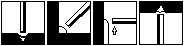 Fyzikální hodnoty:Tvrdost (1.vrstva)57-62 HRCObal/náplňbázickýTeplota sušení400/1hSvařovací proud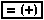 Použití pro:VysokolegovanéOpravy a renovaceTypické chemické složení v %:C0.50Cr7.50Mo0.50